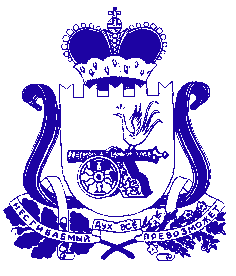 АДМИНИСТРАЦИЯБОГДАНОВСКОГО СЕЛЬСКОГО ПОСЕЛЕНИЯХОЛМ-ЖИРКОВСКОГО РАЙОНА СМОЛЕНСКОЙ ОБЛАСТИПОСТАНОВЛЕНИЕот 01.08.2021          № 30Об утверждении отчетаоб исполнении местного бюджетаза 6 месяцев 2021 годаВ соответствии со статьей 264.2 Бюджетного кодекса Российской Федерации, статьей 15 областного закона "О бюджетном процессе в Смоленской области" и статьёй 14 « О бюджетном процессе Богдановского сельского поселения Холм-Жирковского района Смоленской области»:1. Утвердить отчет об исполнении местного бюджета за 6 месяцев 2021 года по доходам в сумме 4 304 165,81 рублей, по расходам в сумме 3 13 160,21 рублей,   с превышением доходов над расходами (профицит в сумме 1 174 005,60 руб.)2. Направить  исполнение бюджета за 6 месяцев 2021 года в Совет депутатов Богдановского сельского поселения Холм – Жирковского района Смоленской области и контрольно-ревизионную комиссию.Глава муниципального образованияБогдановского сельского поселенияХолм-Жирковского районаСмоленской области                                                                       В.М. Персидский